					Children’s & Adults’ Services                             		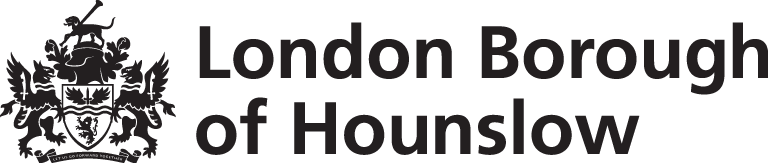 Application for Employment: Non-Teaching staff in SchoolsPost applied for: 					            Reference number:School / Service: 						 1. Personal Details.Title: Mr/ Mrs / Miss/ Ms, etc: 					Last name: 	First name(s):							Previous last name: Home address:Postcode:Home telephone number: 					Mobile phone number:Email address: Date of birth (dd/mm/yyyy): Date when available to start:National Insurance number: 2. Current or Most Recent Employment.Employer’s name and address:Employer’s telephone number:Position held:					Salary:								Other allowances:Date commenced:						Leaving date (if applicable): Reason for leaving: Main areas of responsibility:3. Employment History.Please give details of previous posts held in any paid employment or voluntary work. Please start with your most recent post and work backwards, accounting for all gaps in employment history. If you require more space, please continue on a separate sheet and attach to your application form. 4. Education/Training and Development.Please enter details of your education and training as requested below. Where qualifications are required for the post, as specified in the Employee Specification, you will be required to provide proof of these prior to confirmation of appointment. Please continue on a separate sheet if necessary and attach to your application. 4a.Secondary and Further Education.Please enter details of your Secondary Education and Further Education including details of qualifications obtained. 4b. Higher Education and Professional Qualifications.Please enter details of all Higher Education awards and professional qualifications including any awards.4c. Courses Attended.Please provide details of additional courses relevant to your application that you have attended in the last 3 years.5. Supporting  StatementYour supporting statement should cover the relevant criteria for shortlisting in the person specification.  In some instances, this will be all the criteria listed in the person specification, for others only certain criteria will require a response from you.  Please read the person specification for further guidance.  If no instructions are given, please answer all the criteria. For each point please explain/give examples of how your skills, knowledge and experience make you suitable for the job. If completing a paper application form you can attach extra sheets if required. Please note CVs will not be accepted.6. Reference DetailsPlease supply the names and contact details of at least two referees (other than relatives) who can comment on your suitability for this position. One should relate to your current or most recent employment. If you are unable to provide an Employer as a Referee, please provide details of a person who knows you, other than in a personal capacity.Referee 1. 	Referee 2.  7. Personal Declarations It is essential that you complete sections 7a to 7e in order for your application to be accepted.7d. Eligibility to workAre you a UK? 		Yes 		No If ‘No’, please indicate if you will require a Certificate of Sponsorship to work: 		Yes 	    	 No If ‘No’ please indicate the basis on which are you eligible to work within the : 7e. Declaration statementWe are required under the General Data Protection Regulations 2018 to confirm why we collect personal and/or sensitive information from you, what we use it for and how we will store it.  The personal/sensitive information that you provide to us on this form will be used and retained as a part of our recruitment process. This means that we will use the information provided by applicants to inform part of our assessment during the recruitment process and for successful candidates the information will be used as part of the contract of employment and be shared with the school’s payroll service.  We may contact other relevant organisations to check the information that you have given on this form, including for safeguarding purposes.  The information will be stored manually and electronically and disposed of after 6 months if your application is unsuccessful.The Council is under a duty to protect the public funds it administers, and to this end, should the school or Council employ you, it may use the information you have provided on this form within this authority for the prevention and detection of fraud.  It may also share this information with other bodies administering public funds solely for this purpose.I declare that the information given on this form is correct to the best of my knowledge and belief, and I understand that any false statements I make on this form could result in my application being rejected or summary dismissal and possible referral to the teachers’ regulation agency or the police if appropriate.  I agree that the information I have provided on this application for employment may be stored and processed for the purposes set out above.Signature ………………………….				Date………………………For online / electronically completed applications, by ticking the following box and submitting your application, you agree to the terms of the declaration above:  All candidates applying for employment via email/online will be required to sign and date this form, if invited to attend interview.Please now complete the following Equalities Monitoring Information.8. Equalities Monitoring Information We are committed to equality of opportunity and are keen to monitor the effectiveness of our recruitment practice.  Any information provided on this form will be treated in the strictest confidence and will only be used for the purpose of recruitment monitoring. Please tick or complete as appropriate.Name: Post Applied for:						School / Service: GenderMale: 			Female: 	Age GroupUnder 20 years: 		20 – 29 years:			30 – 39 years:40 – 49 years: 		50 – 59 years: 			60 + years Ethnic OriginHow would you describe your ethnic origin? (please tick one.)White									Asian or Asian British	White British:								Indian:White Irish:								Pakistani:White European:							Bangladeshi:Any Other White background:						Any other Asian background:Black or Black British							Dual HeritageBlack :							White and Asian : Black African:								White and Black African : Any other Black background:						White and Black Caribbean: 									Any other dual background:Other Ethnic GroupsChinese :Any other ethnic group:			People with DisabilitiesThe Equality Act 2010 defines a person as having a disability if s/he ‘has a long physical or mental impairment which has a substantial and long-term adverse effect on his/her ability to carry out normal day to day activities’. Hounslow Council is actively seeking to employ people with disabilities. We can arrange nearby parking, someone to meet you at the entrance to the building, a sign language interpreter at interview, preferred type of seating etc.Do you consider yourself to have a disability?Yes:					No: 	Advertisement: 	How did you find out about this vacancy? (Name of the newspaper/journal, council jobs list, web site, friend etc)Thank you for taking the time to fill in this Equalities Monitoring Form.Job Title ( or nature of activity if not employment) Name & Address of Employer (if applicable)Dates  (from – to)Brief description of duties  / areas of responsibilitySchool / College(name and address) Dates Attended(from – to)Qualifications(subject, level and grade) Year of AwardUniversity / College / Awarding InstitutionDates Attended(from – to)Qualification Details (including subject and level / grade of award.) Date of AwardCourse Title Organising / Accrediting BodyDateName:		Position:In what capacity do you know this person?Name of organisation:Address:Telephone number:Email:Name:		Position:In what capacity do you know this person?Name of organisation:Address:Telephone number:Email:7a. Disclosure of ConvictionsThe post you are applying for is exempt from the Rehabilitation of Offenders Act 1974 and therefore you are required to declare any convictions, cautions, reprimands and final warnings that are not ‘protected’ (ie filtered out) as defined by the Rehabilitation of Offenders Act 1974 (Exceptions) order 1975 (as amended in 2013 and 2020). The amendments to the Exceptions Order provide that certain’ spent’ convictions and cautions are 'protected' and are not subject to disclosure to employers and cannot be considered.  Guidance and criteria on the filtering of these cautions and convictions can be found using the following link.  https://www.gov.uk/government/publications/dbs-filtering-guidancePlease ensure that you answer the following questions honestly as false statements or withholding relevant information will result in one of the following actions being taken:your application will be taken no furtheran offer of employment will be withdrawndisciplinary action leading to dismissal will be taken (if employment has commenced)   Do you have any convictions that you are required to declare? Yes                                                                            No  If ‘yes’ please give details on a separate sheet and attach in a sealed envelope marked ‘Private and Confidential Disclosure.’  If you are submitting this form electronically, please contact the School / Office from where the application form was sent, for instruction on how the information should be submitted..7b. DisqualificationHave you ever been disqualified from working with children and /or included on the Children’s Barred List (or its predecessor List 99) or subject to sanctions imposed by a regulatory body e.g., DfE, DBS?Yes                                                                            No  If ‘yes’ please give details on a separate sheet and attach in a sealed envelope marked ‘Private and Confidential Disclosure.’  If you are submitting this form electronically, please contact the School / Office from where the application form was sent, for instruction on how the information should be submitted.7c. RelationshipsAre you related to, or partner of, any Councillor, Council / School Employee or Governor within the  Borough of Hounslow?Yes                                                                              No  If ‘Yes’ please provide details here:Please note: Canvassing of Councillors, Employees or Governors directly or indirectly will disqualify candidates from appointment.